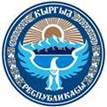 ПРАВИТЕЛЬСТВО КЫРГЫЗСКОЙ РЕСПУБЛИКИПОСТАНОВЛЕНИЕот 15 октября 2018 года № 477Об утверждении Положения об организации индивидуального обучения детей на домуВ целях увеличения охвата образованием детей с нарушениями умственного и физического развития, создания условий для их обучения, в соответствии со статьей 33 Закона Кыргызской Республики «Об образовании», статьями 10 и 17 конституционного Закона Кыргызской Республики «О Правительстве Кыргызской Республики» Правительство Кыргызской РеспубликиПОСТАНОВЛЯЕТ:1. Утвердить Положение об организации индивидуального обучения детей на дому согласно приложению.2. Министерству образования и науки Кыргызской Республики и Министерству здравоохранения Кыргызской Республики принять соответствующие меры, вытекающие из настоящего постановления.3. Контроль за исполнением настоящего постановления возложить на отдел образования, культуры и спорта и отдел социального развития Аппарата Правительства Кыргызской Республики.4. Настоящее постановление вступает в силу по истечении пятнадцати дней со дня официального опубликования.Премьер-министрМ.Д. Абылгазиев